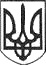 РЕШЕТИЛІВСЬКА МІСЬКА РАДАПОЛТАВСЬКОЇ ОБЛАСТІ(сімнадцята сесія восьмого скликання)РІШЕННЯ24 грудня 2021 року                                                                           № 923-17-VІІIПро внесення змін до кількісногоскладу виконавчого комітетуРешетилівської міської радиVIII скликанняВідповідно до пп. 3 ч. 2 ст. 26, ч. 1 ст. 51 Закону України „Про місцеве самоврядування в Україні”, Закону України „Про внесення змін до деяких законодавчих актів України щодо розвитку інституту старост” Решетилівська міська радаВИРІШИЛА:Внести  зміни  до  рішення  Решетилівської  міської ради від 15.12.2020  № 4-1-VІІI ,,Про утворення та визначення кількісного складу виконавчого комітету Решетилівської міської ради VIII скликання”, а саме: п. 2 викласти в такій редакції:	,,2. Визначити кількісний склад виконавчого комітету Решетилівської міської ради VIII скликання у кількості 16 осіб.”.Міський голова                                                     		             О.А. Дядюнова